YALE SCHOOL OF MEDICINEDepartment of Pathology2020-21 Research in Progress Series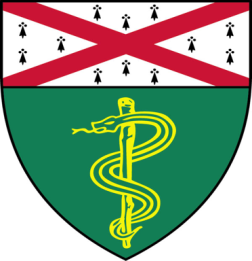 Sabine Lang, Ph.D.(Yan Lab)Associate Research Scientist“Targeting KDM5 Histone Demethylases to Overcome Resistance to Trastuzumab+Pertuzumab Combination Therapy”AndVesal Yaghoobi, M.D., MSc (Rimm Lab)Postdoctoral Associate “A Comparison of the Tumor Microenvironment between African American’s and Caucasian’s Triple Negative Breast Cancer (TNBC)”Join Zoom Meetinghttps://zoom.us/j/95032258483Passcode:  889918 Tuesday, January 19th, 9:30-10:30 a.m."All the contents are proprietary, unauthorized use of the information is prohibited and unethical". Questions? Wendy Folsom, Pathology:  Wendy.Folsom@yale.edu, LH315, 203-785-3478